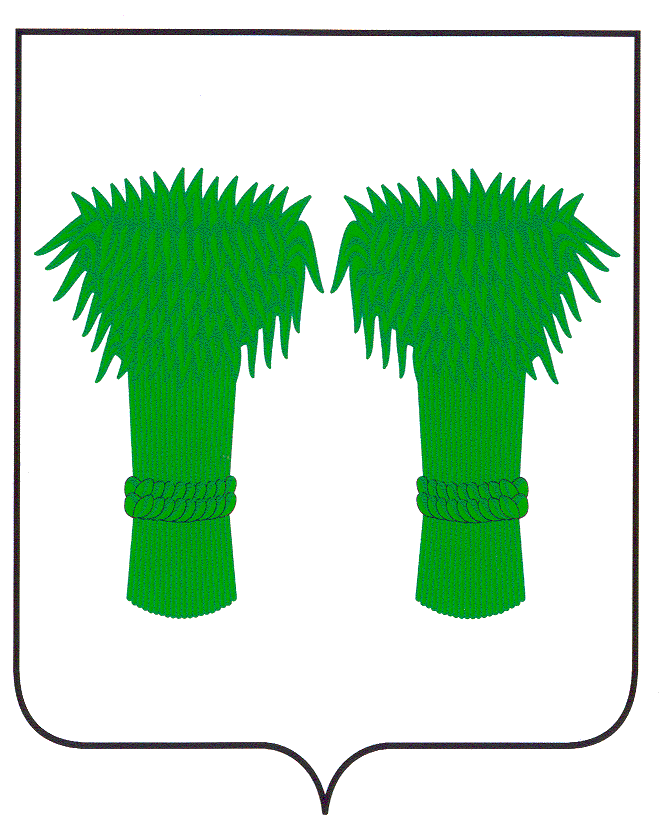 РОССИЙСКАЯ ФЕДЕРАЦИЯКОСТРОМСКАЯ ОБЛАСТЬАДМИНИСТРАЦИЯ КАДЫЙСКОГО МУНИЦИПАЛЬНОГО РАЙОНАПОСТАНОВЛЕНИЕ«21»  марта2019 г.                                                                           № 94 /1Об организации отдыха, оздоровления и занятости детей в 2019 годуВ целях организации полноценного отдыха, оздоровления и занятости детей в 2019 году, в соответствии с Законом Костромской области от 10 марта 2009 года № 451-4-ЗКО «Об основах организации и обеспечения отдыха, оздоровления и организации занятости детей в Костромской области», руководствуясь Федеральным законом от 06 октября 2003 года № 131-ФЗ «Об общих принципах организации местного самоуправления в Российской Федерации», Уставом Кадыйского муниципального района, администрация Кадыйского муниципального района постановляет:1.Утвердить:1.1 Состав межведомственного совета по вопросам отдыха, оздоровления и занятости детей в Кадыйском муниципальном районе (Приложение № 1).1.2 Программу организации отдыха, оздоровления и занятости детей в Кадыйском муниципальном районе  на 2019 год (Приложение № 2).1.3  Финансовое обеспечение оздоровительной кампании 2018 года (Приложение № 3).2. Районному отделу образования ( Антонова М.Л.):-провести  семинары совместно со специалистами надзорных органов для руководителей, работников лагерей  с дневным пребыванием детей.-до 25 мая 2019 года подготовить пришкольные лагеря и обеспечить приемку комиссией пришкольных лагерей.-обеспечить полноценное питание детей, безопасность их жизни и здоровья, выполнение санитарно-эпидемиологического режима.-обеспечить реализацию мероприятий по организации временного трудоустройства несовершеннолетних граждан в возрасте от 14 до 18 лет в свободное от учебы время, уделяя особое внимание содействию занятости подростков, находящихся в трудной жизненной ситуации.-организовать работу учреждения дополнительного образования , подведомственного отделу образования в период школьных каникул.-проведение мероприятий  по развитию  образовательного туризма.3.Отделу по делам культуры, туризма, молодежи и спорта (Смирнова Е.В.):-обеспечить участие учреждений культуры и спорта в организации работы с детьми и подростками, создать условия для развития детского туризма в период каникул,- обеспечить реализацию мероприятий по организации временного трудоустройства несовершеннолетних граждан в возрасте от 14 до 18 лет в свободное от учебы время, уделяя особое внимание содействию занятости подростков, находящихся в трудной жизненной ситуации;-обеспечить эффективное использование имеющихся спортивных  объектов района, работу по организации обучения детей плаванию.4.Начальнику финансового отдела администрации Кадыйского муниципального района (Клопова Т.В.):- осуществить финансирование распорядителей средств бюджета на реализацию программы отдыха, оздоровления и занятости детей Кадыйского муниципального района.5.Комиссии по делам несовершеннолетних и защите их прав администрации Кадыйского муниципального района (Бубенова Т.Ю.):- совместно с отделом образования (Антонова М.Л.), отделом культуры, туризма, молодежи и спорта (Смирнова Е.В.) обеспечить в летний период контроль за организацией индивидуальной профилактической работы с несовершеннолетними и семьями, находящимися в социально-опасном положении.6.Рекомендовать:6.1 Директору ОГКУ ЦЗН по Кадыйскому району (Смирнова Е.В.):-обеспечить реализацию мероприятий по организации временного трудоустройства несовершеннолетних граждан в возрасте от 14 до 18 лет в свободное от учебы время, уделяя особое внимание содействию занятости подростков, находящихся в трудной жизненной ситуации.6. 2 Главному врачу ОГБУЗ «Кадыйская РБ» (Нечаева В.Ф.) обеспечить:- своевременное и качественное проведение профилактических осмотров персонала, направляемого на работу в пришкольные лагеря и несовершеннолетних для трудоустройства в период каникул;-проведение  семинаров  совместно со специалистамиРоспотребнадзора для медицинских работников, осуществляющих  медицинское обслуживание в период оздоровительной кампании детей  2019 года;-участие в контроле за соблюдением санитарно-гигиенических  требований к условиям и организации питания и соблюдения питьевого режима;-организацию и проведение противоэпидемических  и профилактических  мероприятий  по предупреждению  распространения     инфекционных  и паразитарных заболеваний в пришкольных лагерях;-проведение оценки эффективности оздоровления детей;-осуществлять мероприятия по формированию здорового  образа жизни.                                                                                                           - контроль за качеством оказания медицинской помощи детям в период работы пришкольных лагерей.6.3 Директору ОГБУ «Кадыйский КЦСОН» (Большакова Е.М.):- организовать круглогодичное оздоровление детей в санаториях, загородных лагерях, организовать работу лагерей в осенние каникулы, обеспечить работу досуговых площадок для несовершеннолетних детей в свободное от учебы время, обеспечить контроль за организацией индивидуальной профилактической работы с несовершеннолетними и семьями, находящимися на различных видах учета.- провести работу по формированию пакета документов для оздоровления  детей, находящихся в трудной жизненной ситуации.6. 4   ПП №10 МО МВД России «Макарьевский» (Захаров М.А.):-обеспечить проведение инструктажей персонала учреждений, организующих отдых детей, по действиям при угрозе совершения террористических актов, правонарушений экстремистской направленности и безопасности на дорогах;-осуществить охрану общественного порядка и безопасность при перевозках организованных групп детей по маршрутам следования до мест пребывания.7.  Рекомендовать главам поселений Кадыйского муниципального района оказать помощь в подготовке спортивных площадок в населенных пунктах и мест отдыха на водных объектах, организации разновозрастных отрядов.8.Координатором работы по сбору, обобщению информации по отдыху, оздоровлению и занятости детей  Кадыйского муниципального района в 2019 году  определить Т.Г.Замышляеву.9. Признать утратившим силу  постановление администрации Кадыйского муниципального района  № 63/1 от 19 марта 2018 года «Об организации отдыха, оздоровления и занятости детей в 2019 году».10 .Контроль за исполнением настоящего постановления возложить на заместителя главы администрации по социальным вопросам.11 Настоящее постановление вступает в силу с момента подписания и подлежит официальному опубликованию.Глава администрацииКадыйского муниципального района                           В.В. Зайцев                                                                                                         Приложение № 1к постановлению главы администрацииКадыйского муниципального района                                                                                  от« 21»  марта  2019 г. № 94/1Состав районного межведомственного совета по вопросам организации отдыха, оздоровления и занятости детей в Кадыйском муниципальном районе1.Бубенова Т.Ю. –заместитель главы администрации Кадыйского муниципального района по социальным вопросам, председатель районного совета по вопросам организации отдыха, оздоровления и занятости детей в Кадыйском муниципальном районе;2. Антонова М.Л. - начальник отдела образования, заместитель председателя районного совета по вопросам организации отдыха, оздоровления и занятости детей в Кадыйском  муниципальном районе;3.Клопова Т.В. - начальник финансового отдела администрации Кадыйского муниципального района;4. Замышляева Т.Г. - секретарь комиссии по делам несовершеннолетних и защите их прав администрации Кадыйского муниципального района;5.Нечаева В.Ф. - главный врач ОГБУЗ «Кадыйская РБ»(по согласованию);6.Козлова Н.Н. - специалист федеральной службы Роспотребнадзора в Островском районе (по согласованию);7.Смирнова Е.В. - начальник ОГКУ «Центр занятости населения по Кадыйскому району» (по согласованию);8.Трохачев В.В. – инспектор территориального отдела надзорной деятельностиМакарьевского и Кадыйского районов (по согласованию);9. Кузьмичева Т.А. – заведующий сектором по опеке и попечительству администрации Кадыйского муниципального района (по согласованию);
10. Захаров М.А. - начальник ПП №10 МО МВД России «Макарьевский»(по согласованию);11. Большакова Е.М. - директор ОГБУ «Кадыйский КЦСОН» (по согласованию);12. Смирнова Е.В. – начальник отдела по делам культуры, туризма, молодежи и спорта администрации Кадыйского муниципального района.                                                                                                                                      Приложение № 2к постановлению главы администрацииКадыйского муниципального района                                                                                           от « 21» марта 2019 г. № 94/1Сведения об основных целевых индикаторах (показателях) муниципальной программы и их значенияхОбщая информация об организации отдыха и оздоровления детей *В строках 3, 4 не учитывается отдых детей в профильных лагерях и сменахИнформация об организации отдыха и оздоровления детей ТЖСОрганизация отдыха и оздоровления детей в малозатратных формах отдыхаФинансирование отдыха и оздоровления детейИнформацияо количестве несовершеннолетних, охваченных занятостьюИнформация о количестве несовершеннолетних, трудоустроенныхв свободное от учебы времяВсегов т.ч. в летний период1Количество несовершеннолетних от 6 до 17 лет, подлежащих отдыху и оздоровлению7467462Количество детей, планируемых к оздоровлению 2431832в том числе за счет средств муниципального бюджета32322в том числе за счет средств  областного бюджета1511513Количество детей, планируемых к оздоровлению в ЛДП всего, в том числе:3112433по линии соц.защиты 60-3по линии образования, из них1831833за счет средств муниципального бюджета32323в том числе за счет средств  областного бюджета1511514Количество детей, планируемых к оздоровлению ЗЛОиОД, в том числе30-4за счет средств областного бюджета30-4за счет иных средств--5Количество детей, планируемых к оздоровлению в санаторно-оздоровительных детских лагерях круглогодичного действия38-5за счет средств областного бюджета38-5за счет иных средств--6Количество детей, планируемых к оздоровлению в профильных лагерях и сменах--6за счет средств областного бюджета--6за счет средств муниципального бюджета--6за счет иных средств--7Количество детей, планируемых к оздоровлению в палаточных лагерях--Всегов т.ч. в летний период1Количество несовершеннолетних ТЖС от 6 до 17 лет, подлежащих отдыху и оздоровлению6606602Количество детей ТЖС, планируемых к оздоровлению 6606602в том числе за счет средств муниципального бюджета32323Количество несовершеннолетних, состоящих на профилактическом учете в ПДН ОВД20-4Количество несовершеннолетних, состоящих на профилактическом учете в ПДН ОВД, планируемых к отдыху и оздоровлению20205Количество несовершеннолетних, состоящих на профилактическом учете в КДН10-6Количество несовершеннолетних, состоящих на профилактическом учете в КДН, планируемых к отдыху и оздоровлению10107Количество несовершеннолетних, состоящих на различных иных видах профилактического учета в органах и учреждениях системы профилактики75-8Количество несовершеннолетних, состоящих на различных видах профилактического учета в органах и учреждениях системы профилактики, планируемых к отдыху и оздоровлению4418№п/пМалая форма досуга (занятости) детейКоличество малых форм досуга (занятости) детей, проведенных в 2018 годуКатегории детей, участвующих в малых формах досуга (занятости) Количество детей, охваченных малыми формами досуга (занятости) Объем финансовых средств, затраченных на организацию малых форм досуга (занятости) детей (тыс. руб.)Примечание12345671.Соревнования, в том числе:61Все категории199115,91.1спортивные29Все категории110413,91.2образовательные17Все категории4382,01.3другие15Все категории38902Фестивали2Все категории1601,53Акции, в том числе:64Все категории38092,93.1спортивные12Все категории2521,03.2культурные18Все категории7541,03.3военно-патриотические16Все категории3020,93.4другие18Все категории250104Туристская деятельность, в том числе:5Все категории8004.1походы3Все категории6304.2экспедиции2Все категории1704.3слеты0Все категории005Экскурсии122Все категории140806Трудовая деятельность, в том числе:17Все категории489101,726.1трудовые объединения, бригады7Все категории43106.2временное трудоустройство10Все категории58101,727Волотнерские отряды23Все категории29708Досуговая деятельность, в том числе:283Все категории269021,38.1дворовые площадки62Все категории63008.2клубная работа94Все категории105121,38.3мастер-классы128Все категории101808.4технопарки0Все категории009Профилактическая деятельность221Все категории16036,610Иные формы52Все категории743,411Творческие смены(ДШИ и ДМШ)2Все категории643,4ИТОГО850Все категории12601153,321Всего средств на обеспечение отдыха и оздоровления детей, в том числе18040181средства муниципального бюджета 4880001средств  областного бюджета3261601на организацию отдыха и оздоровления детей ТЖС5153882Родительские средства682913Средства предприятий600004Средства спонсоров150005Другие внебюджетные средства-Всегов т.ч. в летний период1Количество несовершеннолетних в муниципальном образовании в возрасте 10-18 лет, чел.4944942Количество несовершеннолетних, охваченных занятостью, в том числе323024342трудовые отряды1531212ремонтные бригады22222пришкольные участки4134132иные26421878Всегов т.ч. в летний период1Количество несовершеннолетних в муниципальном образовании в возрасте от 14 до 18 лет104-2Количество трудоустроенных несовершеннолетних в отчетном периоде, в том числе59502за счет муниципального бюджета53442за счет хозяйствующих субъектов662самостоятельно трудоустроились